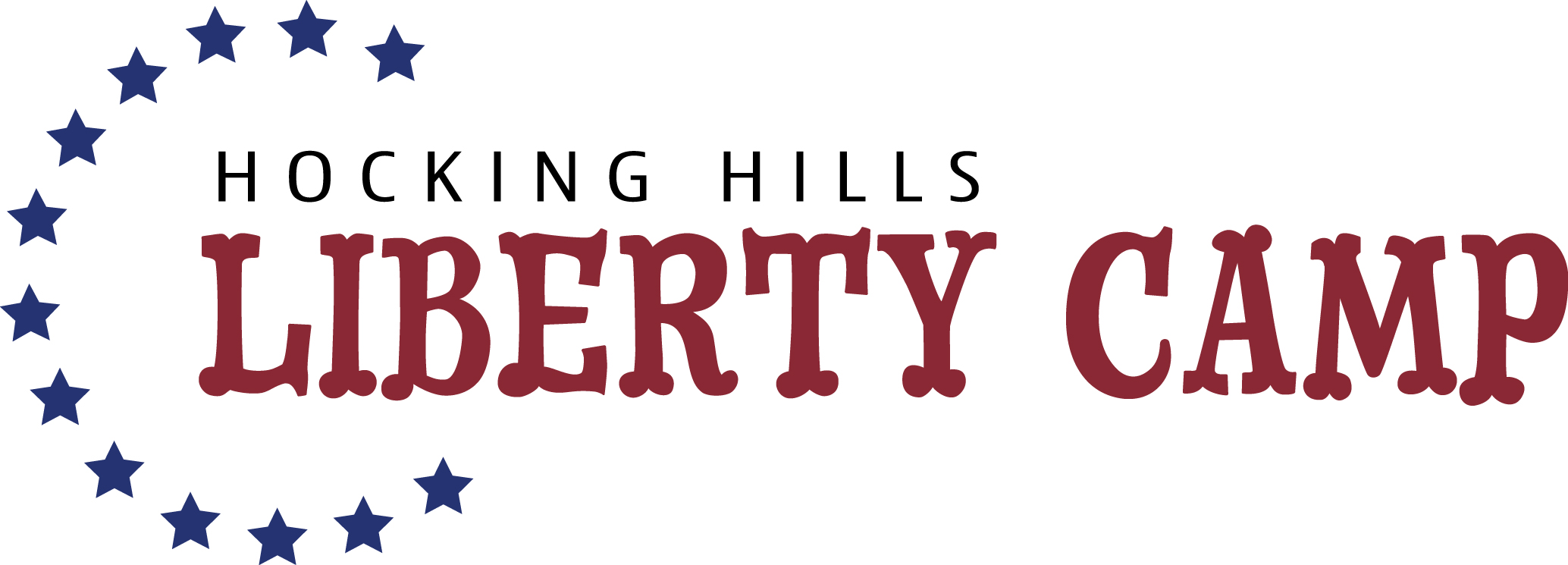 Photo Release FormLiberty Camp/3E Learning EnterprisesLogan, OhioPermission to Use PhotographEvent: 2021 Liberty CampLocation: Cornerstone Baptist Church, Logan, OhioI grant to the 3E Learning Enterprises group conducting the Liberty Camp, the right to take photographs of me and my family in connection with the above-identified event.  I authorize the above group, its assignees and transferees to copyright, use and publish the same in print and/or electronically. I agree that said organization/group may use such photographs of me or my family with or without my name and for any lawful purpose, including for example such purposes as publicity, illustration, advertising, and Web content. I have read and understand the above:Signature ___________________________________________________Printed Name _______________________________________________Address ____________________________________________________Date ____________________________________________________________________________________________Signature of Parent/Guardian 